PORTARIA Nº 23/2018 Câmara Municipal de Gramado, 26 de fevereiro de 2018.A Presidente da Câmara Municipal de Vereadores de Gramado, Vereadora MANOELA GONÇALVES DA COSTA CALIARI, no uso de suas atribuições legais e regimentais, nos termos da Lei 10.520/2002,  RESOLVE:Art. 1º Nomear como Pregoeiro a servidora Débora Geib e como suplente a servidora Elisete Maria Colle.Art. 2º Os membros da equipe de apoio, para julgar e conduzir os Processos Licitatórios na modalidade Pregão da Administração Municipal são os mesmos designados pela Portaria nº. 022/2018.Art. 3º Esta Portaria entra em vigor na data de sua publicação.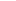 ________________
Manoela Gonçalves da Costa CaliariPresidente